2020年山西省戏剧与影视学研究生暑期学校报名表姓    名姓    名性   别（一寸照）学    校学    校出生年月（一寸照）导师姓名导师姓名研究方向（一寸照）攻读学位攻读学位年    级（一寸照）手    机手    机电子邮箱家庭地址家庭地址学术简历（填写大学以来各项科研成果）（填写大学以来各项科研成果）（填写大学以来各项科研成果）（填写大学以来各项科研成果）（填写大学以来各项科研成果）获奖及荣誉称号学员承诺本人承诺：本人所填报个人信息真实、准确。一旦经暑期学校录取，将认真学习，积极参加学术交流和相关活动，按时完成学术作业。保证遵守山西省戏剧与影视学研究生暑期学校规章制度，保证个人安全。签字：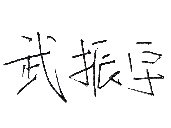 年  月  日本人承诺：本人所填报个人信息真实、准确。一旦经暑期学校录取，将认真学习，积极参加学术交流和相关活动，按时完成学术作业。保证遵守山西省戏剧与影视学研究生暑期学校规章制度，保证个人安全。签字：年  月  日本人承诺：本人所填报个人信息真实、准确。一旦经暑期学校录取，将认真学习，积极参加学术交流和相关活动，按时完成学术作业。保证遵守山西省戏剧与影视学研究生暑期学校规章制度，保证个人安全。签字：年  月  日本人承诺：本人所填报个人信息真实、准确。一旦经暑期学校录取，将认真学习，积极参加学术交流和相关活动，按时完成学术作业。保证遵守山西省戏剧与影视学研究生暑期学校规章制度，保证个人安全。签字：年  月  日本人承诺：本人所填报个人信息真实、准确。一旦经暑期学校录取，将认真学习，积极参加学术交流和相关活动，按时完成学术作业。保证遵守山西省戏剧与影视学研究生暑期学校规章制度，保证个人安全。签字：年  月  日